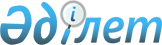 Ақмола облысы Жарқайың ауданы Құмсуат ауылының құрамдас бөліктерін қайта атау туралыАқмола облысы Жарқайың ауданы Құмсуат ауылы әкімінің 2022 жылғы 17 қарашадағы № 06 шешімі. Қазақстан Республикасының Әділет министрлігінде 2022 жылғы 18 қарашада № 30595 болып тіркелді
      "Қазақстан Республикасындағы жергілікті мемлекеттік басқару және өзін-өзі басқару туралы" Қазақстан Республикасы Заңының 35-бабының 2-тармағына, "Қазақстан Республикасының әкімшілік-аумақтық құрылысы туралы" Қазақстан Республикасы Заңының 14-бабының 4) тармақшасына сәйкес, Құмсуат ауылы халқының пікірін ескере отырып және Ақмола облыстық ономастика комиссиясының 2022 жылғы 23 маусымдағы қорытындысы негізінде ШЕШТІМ:
      1. Ақмола облысы Жаркайың ауданы Құмсуат ауылының құрамдас бөліктері қайта аталсын:
      Садовая көшесін Наурыз көшесіне;
      Октябрьский тұйық көшесін Тәуелсіздік тұйық көшесіне;
      Почтовый тұйық көшесін Ардагерлер тұйық көшесіне;
      Национальный тұйық көшесін Құлагер тұйық көшесіне.
      2. Осы шешімнің орындалуын бақылауды өзіме қалдырамын.
      3. Осы шешім оның алғашқы ресми жарияланған күнінен кейін күнтізбелік он күн өткен соң қолданысқа енгізіледі.
					© 2012. Қазақстан Республикасы Әділет министрлігінің «Қазақстан Республикасының Заңнама және құқықтық ақпарат институты» ШЖҚ РМК
				
      Құмсуат ауылының әкімі

Б.Рахимжанов
